2023 годОБЪЯВЛЕНИЕУважаемые жители Шара-Тоготского МО!                В связи с приближением пожароопасного периода напоминаем вам о необходимости своевременно очистить от сухой травянистой растительности, мусора и других горючих материалов свои приусадебные и сельскохозяйственные участки,  придомовые территории.  Запрещено сжигание мусора, разведение костров на своих участках. Просим строго соблюдать правила пожарной безопасности, находясь в лесах. Будьте бдительны и осторожны в обращении с огнем! Не забывайте об ответственности!                                                                                                                                                                                      Администрация Шара-Тоготского МООБЪЯВЛЕНИЕ       В связи с приближением пожароопасного весенне-летнего периода администрация Шара-Тоготского МО рекомендует: Руководителям учреждений, организаций и предприятий:- в течение всего периода организовывать проведение очистки подведомственных и прилегающих территорий от сгораемых отходов, мусора, сухой растительности и т. п.;-     создать на объектах необходимый запас воды для целей пожаротушения.Собственникам и арендаторам земель сельхозназначения:провести очистку территорий, прилегающих к животноводческим точкам, жилым домам на землях сельхоз назначения от сухой растительности;запретить сельскохозяйственные палы (сжигание стерни, пожнивных остатков и разведение костров на полях), особенно в непосредственной близости от зданий, сооружений, линий электропередач, лесных массивов;запретить на территориях, прилегающих к объектам, в т.ч. к жилым домам, оставлять емкости с легковоспламеняющимися и горючими жидкостями.Жителям Шара-Тоготского муниципального образования:в течение всего периода проводить очистку своих земельных участков и прилегающих к ним территорий от сгораемых отходов, мусора, сухой травы и т. п.;запретить использование противопожарных расстояний между зданиями, сооружениями и строениями для складирования материалов, оборудования и тары, для стоянки транспорта и строительства (установки) зданий и сооружений, для разведения костров и сжигания отходов и тары;проверить состояние электрических сетей и приборов, печного отопления в домовладениях;оснастить домовладения средствами первичного пожаротушения и автономными пожарными извещателями;исключить сжигание открытым способом мусора и отходов на территории домовладений;принимать участие в ликвидации ландшафтных пожаров при угрозе распространения огня на населенные пункты, в тушении пожаров в населенных пунктах.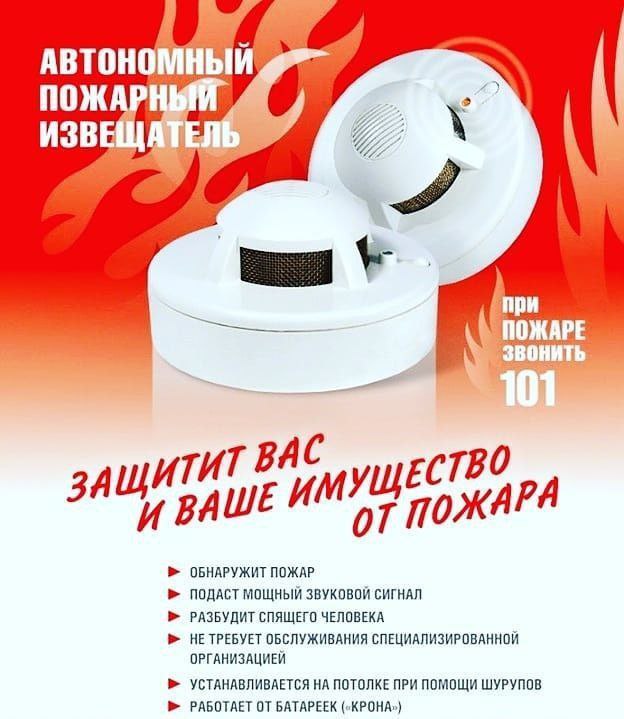 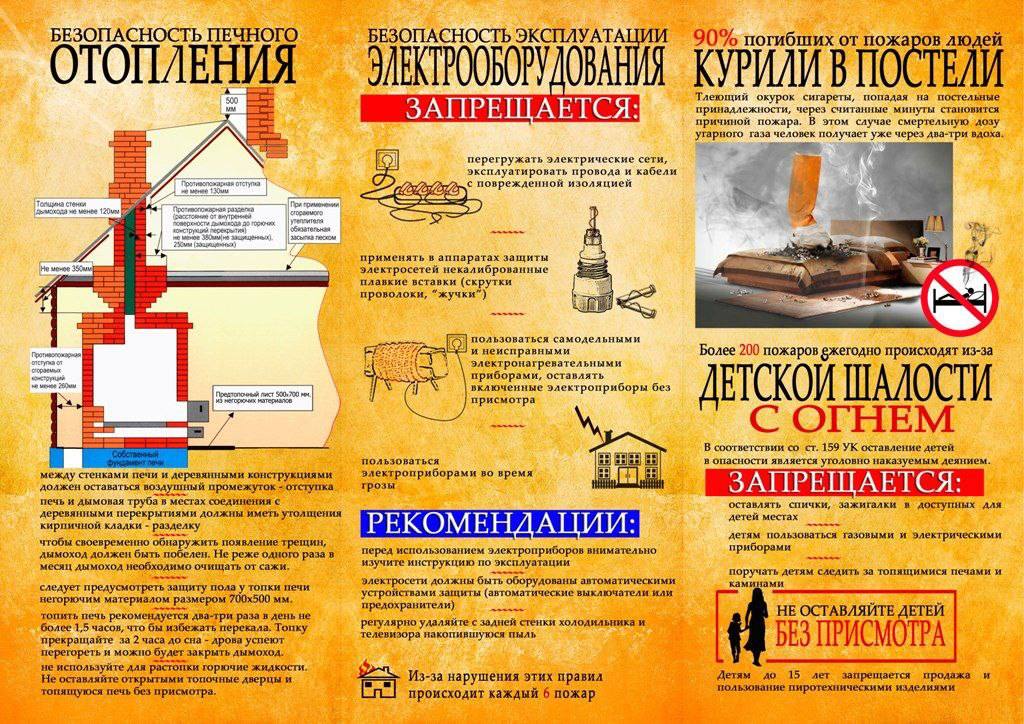 Уважаемые жители и гостиШара-Тоготского муниципального образования!В соответствии с распоряжением администрации Ольхонского РМО № 33-р от 21 февраля 2023 года на территории Ольхонского районного муниципального образования объявлен декадник пожарной безопасности с 21 февраля 2023 года по 01 марта 2023 года. На период декадника пожарной безопасности ЗАПРЕЩЕНО ГРАЖДАНАМ И ОРГАНИЗАЦИЯМ:- применение пиротехнических изделий вне специально определенных органами местного самоуправления муниципальных образований мест;- проведение пожароопасных работ;- разведение костров;- сжигание мусора. СОБЛЮДАЙТЕ ПРАВИЛА ПОЖАРНОЙ БЕЗОПАСНОСТИ:- храните спички и зажигательные приборы в местах, недоступных для детей;- не храните дома легковоспламеняющиеся предметы;- не пользуйтесь дома открытым огнем;- не применяйте нестандартные и самодельные электронагревательные приборы;- проводите проверку дровяных печей, каминов, труб и дымоходов. Огонь не прощает легкомыслия и халатности!Телефоны:Пожарная часть 104 – 89807706653 ЕДДС Ольхонского района – 89397956195; 8(395)5852904Администрация Шара-Тоготского МО – 89025126508 (в рабочее время)        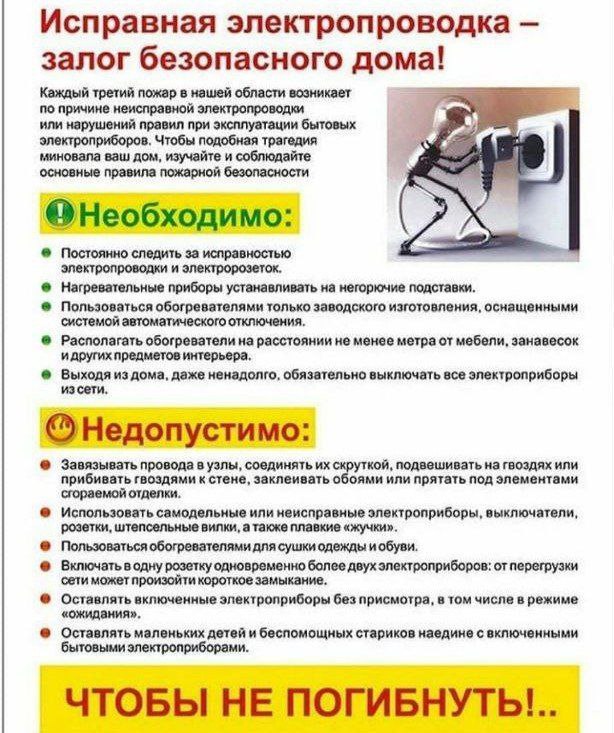 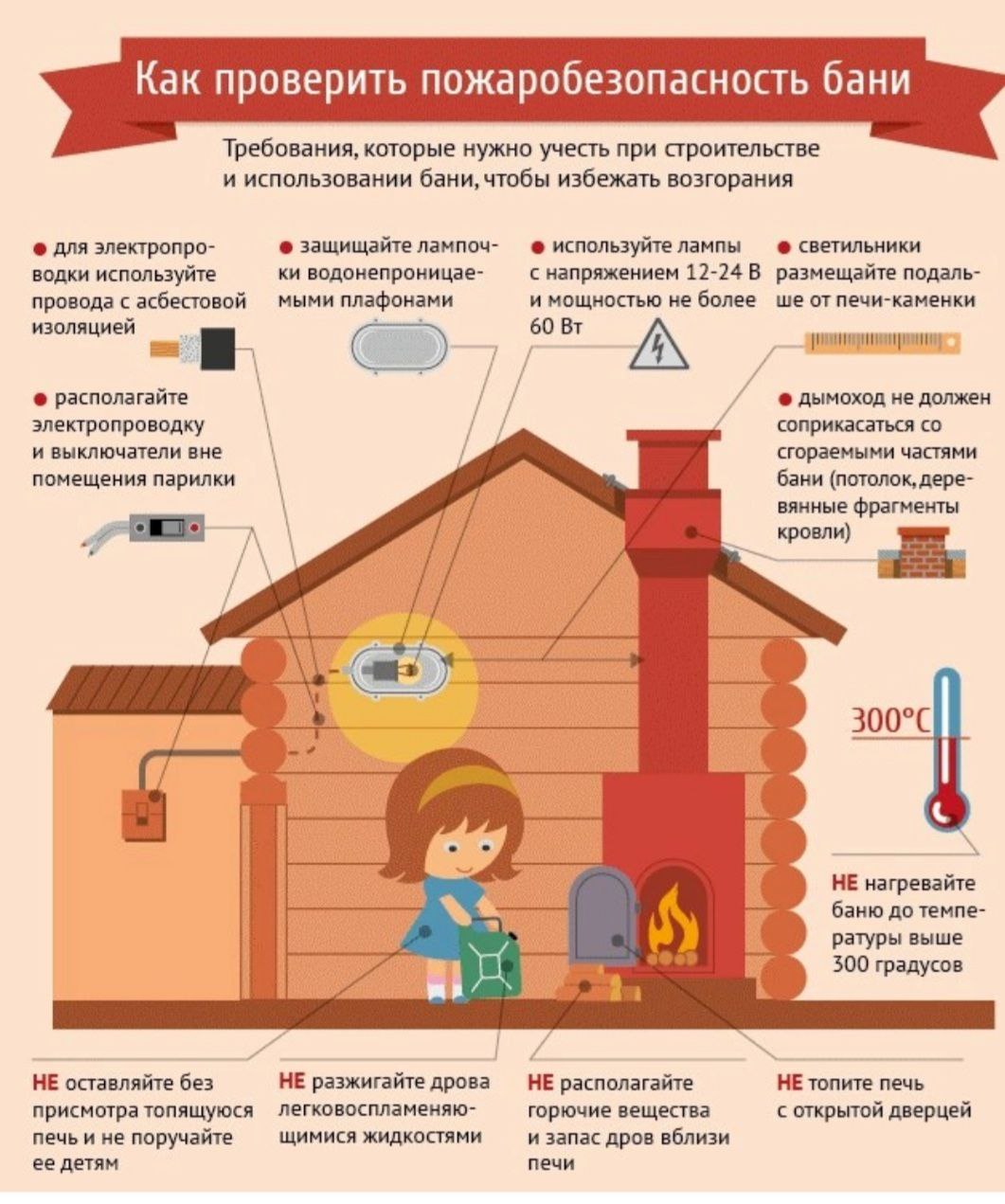 